Appendix 1 to the Rules and RegulationsCivic budget of students and doctoral students of the University of Lodz "wspUŁrządzimy"Application form1.Name of the projectDescription of the project (1800 characters with spaces):LocalisationExpected time of implementation:Applicant’s details: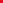 I hereby declare that I have read the Rules and Regulations of the civic budget of students and doctoral students of the University of Lodz "wspUŁrządzimy", including personal data protection clause contained therein, and that I accept its provisions.Contact details (refers to the person(s) who is/are submitting the project):e-mail address in the university domain "uni.lodz.pl": 	*phone number: 	e-mail address in the university domain "uni.lodz.pl": 	*phone number: 	e-mail address in the university domain "uni.lodz.pl": 	*phone number: 	*the field is not obligatory but is very useful for contact and arrangements during the Project procedureCost estimateCosts:	Source of calculations:	I declare that the implementation of the abovementioned expenses is not covered by sources outside the Budget.DECLARATION OF THE APPLICANT(declaration applies to one applicant)” I, the undersigned, declare that I have read and accept § 6 of the Rules and Regulations of "wspUŁrządzimy"In addition (in case the Project is an original work), I declare that:I am the author of the work that is the subject of the Project submitted to the "wspUŁrządzimy" Budget;I own the copyrights to the work;I am entitled to dispose of the copyrights to the work;My copyrights to the work are not encumbered or restricted to third parties;My copyrights have not been attached within the meaning of the provisions on enforcement proceedings.Signature of the ApplicantDECLARATION OF THE APPLICANTS – TEAM SUBMITTING THE PROJECTWe, the undersigned, declare that we have read and accept § 6 of the Rules and Regulations "wspUŁrządzimy"In addition (in case the Project is an original work), we declare that:We are the authors of the work that is the subject of the Project submitted to the "wspUŁrządzimy" Budget;We own the copyrights to the work;We are entitled to dispose of the copyrights to the work;Our copyrights to the work are not encumbered or restricted to third parties;Our copyrights have not been attached within the meaning of the provisions on enforcement proceedings.Signatures of the ApplicantsConsent of dean/chancellor/head of a university-wide unit# NameSurnameIndex numberYear of studies, degreeTeam representative in case the project is submitted by a teamDate and signature 1234567